AKM_10_12_2019 / Zadanie 10ZASADY ROZWIĄZANIA KRZYŻÓWKI LICZBOWEJW puste kratki wpisz cyfry od 1 do 9. Białe liczby w czarnych kratkach są sumami wpisanych cyfr nad ukośną kreską jest sumą cyfr znajdujących się na prawo, a liczba pod ukośną kreską jest sumą cyfr znajdujących się pod nią. W obrębie jednej sumy cyfry nie mogą się powtarzać.Rozwiązanie: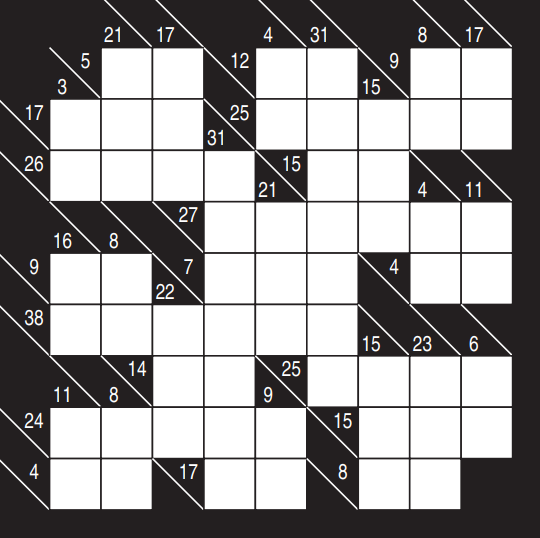 Przykład – wskazówka 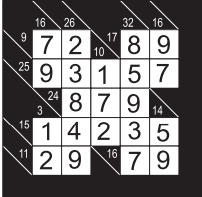 Klasa(wpisuje uczeń)Nazwisko i imię ucznia(wpisuje uczeń)Liczba punktów(wpisuje organizator konkursu)Nr. uczestnika
(wpisuje organizator konkursu)